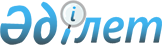 "Әкетілетін және әкелінетін заттың мәдени құндылығының болуы туралы  қорытынды беру" мемлекеттік қызмет көрсету регламентін бекіту туралы
					
			Күшін жойған
			
			
		
					Ақмола облысы әкімдігінің 2012 жылғы 10 тамыздағы № А-9/393 қаулысы. Ақмола облысының Әділет департаментінде 2012 жылғы 20 тамызда № 3436 тіркелді. Күші жойылды - Ақмола облысы әкімдігінің 2013 жылғы 21 ақпандағы № А-2/83 қаулысымен      Ескерту. Күші жойылды - Ақмола облысы әкімдігінің 21.02.2013 № А-2/83 (ресми жарияланған күнінен бастап қолданысқа енгізіледі) қаулысымен.      РҚАО ескертпесі:

      Мәтінде авторлық орфография мен пунктуация сақталған.

      «Әкімшілік рәсімдер туралы» 2000 жылғы 27 қарашадағы Қазақстан Республикасы Заңының 9-1-бабының 4-тармағына сәйкес Ақмола облысының әкімдігі ҚАУЛЫ ЕТЕДІ:



      1. Қоса берілген «Әкетілетін және әкелінетін заттың мәдени құндылығының болуы туралы қорытынды беру» мемлекеттік қызмет көрсету регламенті бекітілсін.



      2. Осы қаулының орындалуын бақылау облыс әкімінің орынбасары А.Қ.Қайнарбековке жүктелсін.



      3. Облыс әкімдігінің осы қаулысы Ақмола облысы Әділет департаментінде мемлекеттік тіркелген күнінен бастап күшіне енеді және ресми жарияланған күннен бастап қолданысқа енгізіледі.      Облыс әкімі                                Қ.Қожамжаров

Ақмола облысы    

әкімдігінің 2012 жылғы

10 тамыздағы    

№ А-9/393 қаулысымен

бекітілген      

«Әкетілетін және әкелінетін заттың мәдени

құндылығының болуы туралы қорытынды беру» мемлекеттік қызмет көрсету регламенті 

1. Негізгі ұғымдар

      1. Осы «Әкетілетін және әкелінетін заттың мәдени құндылығының болуы туралы қорытынды беру» мемлекеттік қызмет көрсету регламентінде (бұдан әрі-регламент) келесі түсініктер пайдаланылады:



      1) мәдени құндылық - зайырлы және діни сипаттағы мәдени мұра заты, сондай-ақ, тарихи, көркем, ғылыми немесе өзге де мәдени мәні бар құндылықтар;



      2) тұтынушы- жеке немесе заңды тұлға;



      3) сараптама комиссиясы - әкетілетін және әкелінетін мәдени құндылықтар бойынша облыстың жергілікті атқарушы органымен құрылатын комиссия;



      4) қорытынды-«Қазақстан Республикасынан әкетілетін және оған әкелінетін мәдени құндылықтарға сараптама жүргізу ережесін бекіту туралы» Қазақстан Республикасы Үкіметінің 2007 жылғы 1 маусымдағы № 447 қаулысымен бекітілген, әкетілетін және әкелінетін заттың мәдени құндылығының болуы туралы сараптама нәтижелері берілген құжат;



      5) уәкілетті орган - «Ақмола облысының мәдениет басқармасы» мемлекеттік мекемесі. 

2. Жалпы ережелер

      2. Осы регламент «Әкімшілік рәсімдер туралы» 2000 жылғы 27 қарашадағы Қазақстан Республикасы Заңының 9-1 бабының 4-тармағына, сәйкес әзірленді.



      3. Мемлекеттік қызмет уәкілеттік органмен көрсетіледі.



      4. Көрсетілетін мемлекеттік қызмет түрі: автоматтандырылмаған.



      5. Мемлекеттік қызмет ақысыз ұсынылады.



      6. Мемлекеттік қызмет «Әкетілетін және әкелінетін заттың мәдени құндылығының болуы туралы қорытынды беру» мемлекеттік қызмет көрсету стандартын бекіту туралы» Қазақстан Республикасы Үкіметінің 2010 жылғы 24 қыркүйектегі № 976 қаулысының, «Қазақстан Республикасынан әкетілетін және оған әкелінетін мәдени құндылықтарға сараптама жүргізу ережесін бекіту туралы» Қазақстан Республикасы Үкіметінің 2007 жылғы 1 маусымдағы № 447 қаулысының және «Жеке және заңды тұлғаларға көрсетілетін мемлекеттік қызметтер тізілімін бекіту туралы» Қазақстан Республикасы Үкіметінің 2010 жылғы 20 шілдедегі № 745 «Жеке және заңды тұлғаларға көрсетілетін мемлекеттік қызметтің тізілімін бекіту туралы» қаулысы негізінде жүзеге асырылады.



      7. Әкетілетін заттың мәдени құндылығының болуы туралы қорытынды беру және уақытша әкетілетін заттың мәдени құндылығы түпнұсқалығы туралы ( әрі қарай қорытынды) қағаз түрінде осы регламенттің 1, 2 қосымшаларына сәйкес нысанда қорытынды беру не қорытынды беруден бас тарту туралы жазбаша түрде дәлелді жауап көрсетілетін мемлекеттік қызметтің нәтижесі болып табылады. 

3. Мемлекеттік қызметті көрсету тәртібіне талаптар

      8. Мемлекеттік қызмет күн сайын мына мекенжай бойынша көрсетіледі: 020000, Көкшетау қаласы, Сәтпаев көшесі, 1, телефондары: 25-81-72, 25-76-60. Жұмыс кестесі: сағат 9-00-ден 18-00-ге дейін, түскі ас сағат 13-00-ден 14-00-ге дейін, демалыс және мерекелік күндерден басқа.



      Мемлекеттік қызмет туралы ақпарат және оның көрсетілу барысы туралы Ақмола облысы әкімдігінің www.akmo.kz ресми порталында және уәкілеттік органның htt://www.akmola-madeniet.kz. интернет-ресурстарында орналастырылған.



      9. Мемлекеттік қызметті көрсету мерзімі:



      1) мемлекеттік қызмет көрсету мерзімі тұтынушы осы Регламенттің 14-тармағында көрсетілген қажетті құжаттарды тапсырған уақыттан бастап күнтізбелік бес күнді құрайды;



      2) өтініш берілген күні сол жерде көрсетілетін мемлекеттік қызметті алуға дейін рұқсат етілген ең ұзақ күту уақыты - 15 (он бес) минуттан аспайды;



      3) тұтынушыға қызмет көрсетудің жол берілетін ең ұзақ уақыты -10 (он) минут;



      4) қорытынды алу кезіндегі күту уақыты - 10 (он) минуттан аспайды.



      10. Осы Регламенттің 14-тармағында көзделген құжаттардың толық топтамасын ұсынбау мемлекеттік қызмет көрсетуден бас тарту үшін негіз болып табылады.



      11. Мемлекеттік қызмет алу үшін тұтынушыдан өтініш алған уақыттан бастап және мемлекеттік қызметтің нәтижесін бергенге дейін мемлекеттік қызмет көрсету кезеңі:



      1) тұтынушы уәкілетті органға қызмет көрсету туралы өтініш береді;



      2) уәкілетті органның кеңсесі құжаттармен қоса берілген өтінішті және заттарды тіркеуді жүзеге асырады;



      3) уәкілетті орган басшысы сараптаманы өткізетін орындаушыны, орынды және уақытты белгілеуі;



      4) орындаушының сараптама комиссиясына сараптама үшін құжаттар мен заттарды жіберуді жүзеге асыруы;



      5) сараптама комиссиясының уақытша әкетілген мәдени құндылықтың мәдени құндылығы немесе түпнұсқалығына оның сәйкестігін айқындау мақсатында сараптаманы жүзеге асыруы;



      6) орындаушының қорытындыларды уәкілетті органның мөрімен бекіту бойынша ұйымдастыру іс-шараларын, сондай-ақ, қорытындының бір данасы мен заттарды тұтынушыға беруді жүзеге асыруы.

      12. Уәкілетті органға мемлекеттік қызмет көрсету үшін құжаттар қабылдауды жүзеге асыратын тұлғалардың ең аз саны 1 адамды құрайды. 

4. Мемлекеттік қызмет көрсету үдерісіндегі әрекеттер тәртібінің (өзара әрекеттер) сипаттамасы

      13. Мемлекеттік органда құжаттарды қабылдау осы Регламенттің 10- тармағында көрсетілген мекенжай бойынша кеңсе қызметкерімен жүзеге асырылады.



      Тұтынушыға (не сенімхат бойынша өкіліне) талонды беру осы Регламенттің 14-тармағында көрсетілген құжаттардың қабылданғанын растау болып табылады, онда күні мен уақыты, уәкілетті органы кеңсе қызметкерінің тегі, аты-жөні көрсетіледі.



      14. Мемлекеттік қызметті алу үшін тұтынушы келесі құжаттарды ұсынады:



      1) осы Регламенттің 3, 4 қосымшаларына сәйкес өтінішті;



      2) жеке тұлға үшін тұтынушының жеке басын куәландыратын құжаттың нотариалды расталған көшірмесін;



      заңды тұлға үшін – заңды тұлғаның мемлекеттік тіркеу (қайта тіркеу) туралы куәлігінің нотариалды куәландырылған көшірмесін;



      3) қабылдаушы тараптың мәдени құндылықтардың болу мақсаттары мен жағдайлары туралы шартының көшірмесін;



      4) әрбір мәдени құндылықтың немесе оны құрайтын бөліктерінің көлемі 10х15 сантиметр фотосуретін;



      5) мәдени құндылықтарға меншік құқығын растайтын құжаттарды;



      6) заңды тұлға үшін - мәдени құндылықтардың уақытша әкету кезеңіне белгілі бір тұлғаға жауапкершілік жүктеу туралы ұйым басшысының бұйрығын;



      7) мәдени құндылықтар ретінде қаралып, сараптамаға жататын заттарды ұсынады.



      15. Мемлекеттік қызмет көрсету үдерісінде келесі құрылымдық-функционалдық бірліктер ҚФБ (бұдан әрі-ҚФБ) іске қосылған:



      1) уәкілетті органның кеңсесі;



      2) уәкілетті органның басшылығы;



      3) уәкілетті органның құрылымдық бөлімшесінің жауапты орындаушысы;



      4) сараптама комиссиясы.



      16. Әр әкімшілік іс-қимылдың (процедуралардың) орындалу мерзімі көрсетілген әр ҚФБ-дің әкімшілік іс-қимылдардың (процедуралардың) бірізділігі мен өзара іс-әрекетінің мәтіндік кестелік сипаттамасы осы Регламенттің 5-қосымшасында келтірілген.



      17. Мемлекеттік қызмет көрсету және ҚФБ-дің үдерісінде әкімшілік іс-қимылдардың қисынды бірізділігі арасындағы өзара байланысты көрсететін сызбалар осы Регламенттің 6 қосымшасында келтірілген. 

5. Мемлекеттік қызмет көрсететін лауазымдық тұлғалардың жауапкершілігі

      18. Уәкілетті органның басшысы мемлекеттік қызмет көрсету үшін жауапты тұлға болып табылады, оған Қазақстан Республикасының заңнамалық актілеріне сәйкес белгіленген мерзімде мемлекеттік қызмет көрсетуді іске асыруға жауапкершілік жүктеледі.

"Әкетілетін және әкелінетін

заттың мәдени құндылығының

болуы туралы қорытынды беру"

мемлекеттік қызметінің

регламентінің 1-қосымшасы 

Ақмола облысы мәдениет басқармасының мәдени құндылықтарды әкету және әкелу жөніндегі сараптама комиссиясы

Қорытынды №      Көкшетау қаласы                             "___"_____201 ж.      Өтініш беруші (Т.А.Ә. немесе заңды тұлғаның атауы)      _______________________________________________________      _______________________________________________________      2. Азаматтығы______________________________________________

      ______жылғы "___"______берілген паспортының немесе жеке

      куәлігінің N________________________      заңды тұлғаның деректемелері_______________________

      3. Өтініш берушінің кәсібі (жұмысы)_____________________

      4. Әкету мақсаты (уақытша әкету ) ____________________

      5. Сараптамаға ұсынылған (саны жазумен, орындалу техникасы,

      дайындалу материалы, мөлшері, салмағы, дайындалу уақыты және

      т.б. көрсетілген сипаттамасы)      _______________________________________________________

      _______________________________________________________

      Қорытынды:____________________________________________

      _______________________________________________________

          (мәдени құндылығы бар/не жоқ)      Сараптама комиссиясының

      төрағасы                                   (Т.А.Ә.)      Комиссия мүшелері                          (Т.А.Ә.)      М.О.

"Әкетілетін және әкелінетін

заттың мәдени құндылығының

болуы туралы қорытынды беру"

мемлекеттік қызметінің

регламентіне 2 қосымшасы

  

Ақмола облысы мәдениет басқармасының мәдени құндылықтарды әкету және әкелу жөніндегі сараптама комиссиясы

Қорытынды №

мәдени құндылықтарды уақытша әкетуге арналғанКөкшетау қаласы                         "___" _____ 201 ж.      1. Өтініш беруші (Т.А.Ә. немесе заңды тұлғаның атауы)

      _______________________________________________________

      2. Азаматтығы ____________________________________________

      ______жылғы "___"______берілген паспортының немесе жеке

      куәлігінің N_______________________

      заңды тұлғаның деректемелері_______________

      3. Мәдени құндылықтарды уақытша әкету құқығына арналған куәлік

      201_ _____ж.«______» _______

      4. Сараптамаға ұсынылған (саны жазумен, орындалу техникасы,

      дайындалу материалы, мөлшері, салмағы, дайындалу уақыты және

      т.б. көрсетілген сипаттамасы)

      _______________________________________________________

      _______________________________________________________

      5. Бұрын әкеткен мәдени құндылықтардың тұпнұсқалығы болуы

      ______________________________________________(сәйкестігі)

      6.Сақталу жағдайының өзгеруі _________________(мінездеме)

      _____________________________________________________________

      Қорытынды:____________________________________________

      _______________________________________________________

      (мәдени құндылығы бар/не жоқ)      Сараптама комиссиясының

      төрағасы                                   (Т.А.Ә.)      Комиссия мүшелері                          (Т.А.Ә.)      М.О.

"Әкетілетін және әкелінетін 

заттың мәдени құндылығының 

болуы туралы қорытынды беру"

мемлекеттік қызметінің   

регламентіне 3 қосымшасы  Жеке тұлғаға арналған үлгі

  

Әкетілетін және әкелінетін заттың мәдени

құндылығының болуы туралы қорытынды беруге өтініш      Өтініш берушінің Т.А.Ә.:_______________________________________      Туған күні(күні, айы, жылы):________________________________

      Азаматтығы:_________________________________________________

      Тіркелген орны:_______________________________________________

      Іс жүзінде тұратын орны:__________________________________

      ______________________________________________________________

      Байланыс телефоны_____________________________________________

      Ұсынылған затқа меншік құқығы туындауының негізі:

      _______________________________________________________________

      Заттың сипаттамасы__________________________________________

      Заттың әкету мақсаты_______________________________________

      Затты тасымалдау шарттары______________________________

      Заттың Қазақстан Республикасының аумағынан тыс болу мерзімі:

      _____________________________      Құжаттар мен заттардың тізімдемесі(осы стандарттың 11-тармағына

      сәйкес):      _______________________________________________________________      _______________________________________________________________      _______________________________________________________________      «_____»____________________20____жыл__________________________

                                           (өтініш берушінің қолы)      Құжаттар қабылданды

      «_____»_____________20__жыл___________________________________

                                 (Құжаттар қабылдаған тұлғаның Т.А.Ә.

      және қолы)      Істің тіркеу нөмірі №_____________________

"Әкетілетін және әкелінетін 

заттың мәдени құндылығының 

болуы туралы қорытынды беру

"мемлекеттік қызметінің   

регламентіне 4 қосымшасы Заңды тұлғаға арналған үлгі 

Әкетілетін және әкелінетін заттың мәдени

құндылығының болуы туралы қорытынды беруге өтініш      Заңды тұлғаның атауы:____________________________________

      _____________________________________________________________

      Заңды тұлғаның деректемелері (мекенжайы,байланыс телефондары,

      СТН,БИК):

      ______________________________________________________________

      Астаналық филиал (мекенжайы, байланыс телефондары, есептік

      тіркеу туралы куәлігінің нөмірі және берілген күні)____________

      _______________________________________________________________      Ұсынылған затқа меншік құқығының туындау негізі:      _______________________________________________________________

      Заттың сипаттамасы:____________________________________________

      Затты әкету мақсаты____________________________________________

      Затты тасымалдау шарттары_____________________________________

      Заттың Қазақстан Республикасының аумағынан тыс болу мерзімі:

      _____________________________

      Құжаттар мен заттардың тізімдемесі:

      _______________________________________________________________

      _______________________________________________________________

      _______________________________________________________________      «_____»______________20____жыл__________________________

                                    (басшының немесе оны ауыстыратын

                                     тұлғаның қолы)

      М.О.      Құжаттар қабылданды

      «_____»_____________20__жыл_________________________________

                                    (Құжаттар қабылдаған тұлғаның

                                     Т.А.Ә. және қолы)      Істің тіркеу нөмірі №_____________________

"Әкетілетін және әкелінетін 

заттың мәдени құндылығының 

болуы туралы қорытынды беру"

мемлекеттік қызметінің   

регламентіне 5-қосымша   

  

Әкімшілік іс-қимылдардың (процедуралардың) бірізділігі мен өзара іс-әрекетінің сипаттамасы



1-кесте. ҚФБ-нің іс-әрекеттерін сипаттау 

2-кесте. Пайдалану нұсқаулары. Негізгі үдеріс 

3-кесте. Пайдалану нұсқаулары. Баламалы үдеріс.

"Әкетілетін және әкелінетін 

заттың мәдени құндылығының 

болуы туралы қорытынды беру"

мемлекеттік қызметінің   

регламентіне 6-қосымша    (қағаз нұсқасынан қараңыз)
					© 2012. Қазақстан Республикасы Әділет министрлігінің «Қазақстан Республикасының Заңнама және құқықтық ақпарат институты» ШЖҚ РМК
				Негізгі үдерістің іс-әрекеті (барысының, жұмыстар ағынының)Негізгі үдерістің іс-әрекеті (барысының, жұмыстар ағынының)Негізгі үдерістің іс-әрекеті (барысының, жұмыстар ағынының)Негізгі үдерістің іс-әрекеті (барысының, жұмыстар ағынының)Іс-әрекеттің №

(барысының, жұмыстар ағынының)123ҚФБ-нің атауыӨкілетті орган кеңсесінің қызметкеріӨкілетті органның басшылығыӨкілетті органның құрылымдық бөлімшесінің жауапты орындаушысыІс-әрекеттің атауы

(үдерістің, процедураның,

операцияның) және олардың сипаттамасыҚұжаттарды,

заттарды қабылдау, тіркеуХат-хабарлармен танысу, жауапты орындаушыны анықтауСараптама комиссиясына құжаттар мен заттарды сараптамаға жолдауды жүзеге асыруАяқталу нысаны

(деректер, құжат,

ұйымдық-өкімдік шешім)Басшылыққа

бұрыштама қою үшін құжаттар жолдауБұрыштама қою, құжаттар мен заттарды орындаушыға жолдауОрындалу мерзімі15 минут10 минут15 минутІс-әрекеттің №

(барысының, жұмыстар ағынының)45ҚФБ-нің атауыСараптама комиссиясыӨкілетті органның құрылымдық бөлімшесінің жауапты орындаушысыІс-әрекеттің атауы

(үдерістің, процедураның,операцияның) және олардың сипаттамасы Аяқталу нысаны(деректер, құжат, ұйымдық-өкімдік шешім)Ұсынылған заттар мен құжаттарды талдауОрындаушының қорытындыны өкілетті органның мөрімен бекітуАяқталу нысаны (деректер, құжат, ұйымдық-өкімдік шешім)Зерттеу актісін және қорытынды немесе дәлелді бас тарту беруТұтынушыға қорытындының бір данасын және заттарды беру, қорытынды мен заттар берілген қорытындылар журналында тіркеледіОрындалу мерзімі5 күн10 минут1-топ ҚФБ

Өкілетті органның кеңсесі2-топ ҚФБ

Өкілетті органның басшылығы3-топ ҚФБ

Өкілетті органның құрылымдық бөлімшесінің жауапты орындаушысы4-топ ҚФБ

Сараптама

комиссиясы№ 1 іс-әрекет

Құжаттарды қабылдау, тіркеу№ 2 іс-әрекет

орындаушыны анықтау, бұрыштама қою№ 3 іс-әрекет Орындаушы құжаттар мен заттарды сараптама комиссиясына сараптамаға жөнелтуді жүзеге асырады№ 4 іс-әрекет

Зерттеу актісі және ҚФБ-3-ке тапсырумен қорытынды беру№ 5 іс-әрекет орындаушының қорытындыны өкілетті органның мөрімен бекіту, сондай-ақ, тұтынушыға қорытындының бір данасын және заттарды беру жөніндегі ұйымдық іс-шараларды жүзеге асыруы, қорытынды мен заттар берілген қорытындылар журналында тіркеледі1-топ ҚФБ Өкілетті органның кеңсесі 2-топ ҚФБ Өкілетті органның басшылығы3-топ ҚФБ Өкілетті органның құрылымдық бөлімшесінің

жауапты орындаушысы4-топ ҚФБ Сараптама комиссиясы№ 1 іс-әрекет Құжаттарды қабылдау, тіркеу№ 2 іс-әрекет

Орындаушыны анықтау, бұрыштама қою№ 3 іс-әрекет Орындаушы құжаттар мен заттарды сараптама комиссиясына сараптамаға жөнелтуді жүзеге асырады№ 4 іс-әрекет Зерттеу актісі және ҚФБ-3-ке тапсырумен дәлелді бас тарту беру№ 6 іс-әрекет Бас тартуға қол қою№ 5 іс-әрекет

Дәлелді бас тартуды қол қоюға тапсыру№ 7 іс-әрекет Тұтынушыға дәлелді бас артуды тапсыру